Please join us for our 64th Annual Spring Seminar: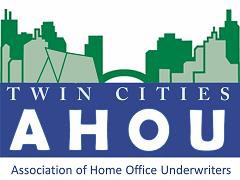 May 16th, 2019LogisticsDate: Thursday, May 16th, 2019Time: Morning, Afternoon or All Day (see details below) Location: Earle Brown Heritage Center (Harvest Room), 6155 Earle Brown Dr, Brooklyn Center, MN 55430Directions: Earle Brown Heritage CenterCost: Half Day - $45, Full Day - $75Registration Deadline: Tuesday, April 30th, 2019Morning Session7:30-8:45 AM: Registration and Breakfast8:45-9:00 AM: Welcome, Business Meeting, Recognition of New Designees9:00-10:00 AM: Oral Cancers Richard Braun, MD, Vice President and Chief Medical Officer, SCOR10:15-11:15 AM: Alcohol Use and Misuse  Robert Coates, MD, DBIM, FLMI, Vice President and Medical Manager, Swiss Re11:15-11:30 AM  Wrap-up and prize drawings11:30-12:45 PM: LunchAfternoon Session11:30-12:45 PM: Lunch (Entrée: Short Rib Medallions (GF) & Butternut Squash Ravioli (V), Sides (GF/V): Tossed Salad, Watermelon Salad, Garlic Red Mashed Potatoes, Garden Medley)12:45-1:00 PM: Welcome, Announcements, Recognition of New Designees1:00-2:00 PM: Genomics and the Other “Omics”. Sciences-A Life Insurance PerspectiveNico van Zyl, MD, MBBCh MSc, AVP and Medical Director Hannover Life Reinsurance2:15-3:15 PM: HIV-Ready for the Mainstream?  Bradley Heltemes, MD, DBIM, Vice President and Medical Director, R&D/Innovation Underwriting, Munich American Reassurance Company3:15 PM: Wrap-up and prize drawingsRegistration RemindersPayment and Registration Deadline: Tuesday, April 30th, 2019Please visit www.tcahou.com and register via PayPal OR mail registration form and payment (payable to TCAHOU) to:Melissa McDevitt443 Brookwood Drive Hudson, WI 54016If you have any last minute additions, cancellations or changes in your registration, please notify Melissa McDevitt at 763-519-2279 or Melissa.McDevitt@prudential.comPlease direct any changes for our directory to: melissa.mcdevtt@prudential.comPlease note that we do not give refunds for cancellations 2018-2019 OfficersPresident	Kate Condon	Allianz763-582-6385Kate.Condon@Allianzlife.com 	Vice President Lauren BallantineValmark Financial Group330-576-1234, x3513lballantine@valmarkfg.comSecretary/TreasurerMelissa McDevittPrudential Financial763-519-2279melissa.mcdevitt@prudential.com2018-2019 Program CommitteeLisa Ekstrom, Prudential Financial 			Tonia Lee, ProtectivePhone: (612) 916 5438				Phone: 847-930-7211Lisa.Ekstrom@prudential.com			Tonia.Lee@protective.com Angela Nelson, Prudential Financial			Jessica Vitale, SwissRePhone: (763) 553-6248				Phone: 914-828-4023andrea.hughes@prudential.com 			JessicaA_Vitale@swissre.comMike Hesse, RGA					Angela Thieschafer, HannoverPhone: (636) 736-3565				Phone: 720-279-5061mhesse@rgare.com					Angela.Thieschafer@hlramerica.comDuane Lindahl, AIG					Edward Sheehan, SCOR Phone: (713) 831-5057				Phone: (704) 330-5639Duane.lindhahl@aig.com 				esheehan@scor.com Lori Walker, DBS-Lifemark				Jane Hall, NFPPhone: (952) 241-5018				Phone: (512) 679-6233loriw@dbs-lifemark.com 				jvhall@nfp.com Attendee NameEmailAMPMALL DAYNew Member or New Designation